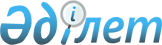 О внесении изменений в решение районного маслихата от 15 декабря 2022 года № 165-VІІ "О бюджетах сельских округов и поселка Индербор Индерского района на 2023-2025 годы"Решение Индерского районного маслихата Атырауской области от 14 августа 2023 года № 35-VIII
      Индерский районный маслихат РЕШИЛ:
      1. Внести в решение Индерского районного маслихата от 15 декабря 2022 года № 165-VІІ "О бюджетах сельских округов и поселка Индербор Индерского района на 2023-2025 годы" следующие изменения:
      пункт 1 изложить в новой редакции:
       "1. Утвердить бюджет Жарсуатского сельского округа на 2023-2025 годы согласно приложениям 1, 2 и 3 соответственно, в том числе на 2023 год в следующих объемах:
      1) доходы – 192 799 тысяч тенге, в том числе:
      налоговые поступления – 3 723 тысяч тенге;
      неналоговые поступления – 94 тысяч тенге;
      поступления от продажи основного капитала – 0 тенге;
      поступления трансфертов – 188 982 тысяч тенге;
      2) затраты – 193 155 тысяч тенге;
      3) чистое бюджетное кредитование – 0 тенге, в том числе:
      бюджетные кредиты – 0 тенге;
      погашение бюджетных кредитов – 0 тенге;
      4) сальдо по операциям с финансовыми активами – 0 тенге, в том числе:
      приобретение финансовых активов – 0 тенге;
      поступления от продажи финансовых активов государства – 0 тенге;
      5) дефицит (профицит) бюджета – - 356 тысяч тенге;
      6) финансирование дефицита (использование профицита) бюджета - 356 тысяч тенге, в том числе:
      поступление займов – 0 тенге;
      погашение займов – 0 тенге;
      используемые остатки бюджетных средств – 356 тысяч тенге.".
      пункт 3 изложить в новой редакции:
       "3. Утвердить бюджет Коктогайского сельского округа на 2023-2025 годы согласно приложениям 7, 8 и 9 соответственно, в том числе на 2023 год в следующих объемах:
      1) доходы – 140 368 тысяч тенге, в том числе:
      налоговые поступления – 6 773 тысяч тенге;
      неналоговые поступления – 2 тысяч тенге;
      поступления от продажи основного капитала – 0 тенге;
      поступления трансфертов – 133 593 тысяч тенге;
      2) затраты – 142 305 тысяч тенге;
      3) чистое бюджетное кредитование – 0 тенге, в том числе:
      бюджетные кредиты – 0 тенге;
      погашение бюджетных кредитов – 0 тенге;
      4) сальдо по операциям с финансовыми активами – 0 тенге, в том числе:
      приобретение финансовых активов – 0 тенге;
      поступления от продажи финансовых активов государства – 0 тенге;
      5) дефицит (профицит) бюджета – -1 937 тысяч тенге;
      6) финансирование дефицита (использование профицита) бюджета – 1 937 тысяч тенге, в том числе:
      поступление займов – 0 тенге;
      погашение займов – 0 тенге;
      используемые остатки бюджетных средств – 1 937 тысяч тенге.".
      пункт 4 изложить в новой редакции:
       "4. Утвердить бюджет Елтайского сельского округа на 2023-2025 годы согласно приложениям 10, 11 и 12 соответственно, в том числе на 2023 год в следующих объемах:
      1) доходы – 288 302 тысяч тенге, в том числе:
      налоговые поступления – 6 704 тысяч тенге;
      неналоговые поступления – 47 тысяч тенге;
      поступления от продажи основного капитала – 571 тысяч тенге;
      поступления трансфертов – 280 980 тысяч тенге;
      2) затраты – 290 943 тысяч тенге;
      3) чистое бюджетное кредитование – 0 тенге, в том числе:
      бюджетные кредиты – 0 тенге;
      погашение бюджетных кредитов – 0 тенге;
      4) сальдо по операциям с финансовыми активами – 0 тенге, в том числе:
      приобретение финансовых активов – 0 тенге;
      поступления от продажи финансовых активов государства – 0 тенге;
      5) дефицит (профицит) бюджета – -2 641 тысяч тенге;
      6) финансирование дефицита (использование профицита) бюджета – 2 641 тысяч тенге, в том числе:
      поступление займов – 0 тенге;
      погашение займов – 0 тенге;
      используемые остатки бюджетных средств – 2 641 тысяч тенге.".
      пункт 5 изложить в новой редакции:
       "5. Утвердить бюджет Есболского сельского округа на 2023-2025 годы согласно приложениям 13, 14 и 15 соответственно, в том числе на 2023 год в следующих объемах:
      1) доходы – 392 567 тысяч тенге, в том числе:
      налоговые поступления – 8 777 тысяч тенге;
      неналоговые поступления – 39 тысяч тенге;
      поступления от продажи основного капитала – 82 тысяч тенге;
      поступления трансфертов – 383 669 тысяч тенге;
      2) затраты – 402 409 тысяч тенге;
      3) чистое бюджетное кредитование – 0 тенге, в том числе:
      бюджетные кредиты – 0 тенге;
      погашение бюджетных кредитов – 0 тенге;
      4) сальдо по операциям с финансовыми активами – 0 тенге, в том числе:
      приобретение финансовых активов – 0 тенге;
      поступления от продажи финансовых активов государства – 0 тенге;
      5) дефицит (профицит) бюджета – - 9 842 тысяч тенге;
      6) финансирование дефицита (использование профицита) бюджета – 9 842 тысяч тенге, в том числе:
      поступление займов – 0 тенге;
      погашение займов – 0 тенге;
      используемые остатки бюджетных средств – 9 842 тысяч тенге.
      пункт 6 изложить в новой редакции:
       "6. Утвердить бюджет поселка Индербор на 2023-2025 годы согласно приложениям 16, 17 и 18 соответственно, в том числе на 2023 год в следующих объемах:
      1) доходы – 1 180 179 тысяч тенге, в том числе:
      налоговые поступления – 57 797 тысяч тенге;
      неналоговые поступления – 200 тысяч тенге;
      поступления от продажи основного капитала – 1 100 тысяч тенге;
      поступления трансфертов – 1 121 082 тысяч тенге;
      2) затраты – 1 191 706 тысяч тенге;
      3) чистое бюджетное кредитование – 0 тенге, в том числе:
      бюджетные кредиты – 0 тенге;
      погашение бюджетных кредитов – 0 тенге;
      4) сальдо по операциям с финансовыми активами – 0 тенге, в том числе:
      приобретение финансовых активов – 0 тенге;
      поступления от продажи финансовых активов государства – 0 тенге;
      5) дефицит (профицит) бюджета – - 11 527 тысяч тенге;
      6) финансирование дефицита (использование профицита) бюджета – 11 527 тысяч тенге, в том числе:
      поступление займов – 0 тенге;
      погашение займов – 0 тенге;
      используемые остатки бюджетных средств – 11 527 тысяч тенге.".
      пункт 7 изложить в новой редакции:
       "7. Утвердить бюджет Боденевского сельского округа на 2023-2025 годы согласно приложениям 19, 20 и 21 соответственно, в том числе на 2023 год в следующих объемах:
      1) доходы – 117 580 тысяч тенге, в том числе:
      налоговые поступления – 2 721 тысяч тенге;
      неналоговые поступления – 300 тысяч тенге;
      поступления от продажи основного капитала – 0 тенге;
      поступления трансфертов – 114 559 тысяч тенге;
      2) затраты – 121 892 тысяч тенге;
      3) чистое бюджетное кредитование – 0 тенге, в том числе:
      бюджетные кредиты – 0 тенге;
      погашение бюджетных кредитов – 0 тенге;
      4) сальдо по операциям с финансовыми активами – 0 тенге, в том числе:
      приобретение финансовых активов – 0 тенге;
      поступления от продажи финансовых активов государства – 0 тенге;
      5) дефицит (профицит) бюджета – - 4 312 тысяч тенге;
      6) финансирование дефицита (использование профицита) бюджета – 4 312 тысяч тенге, в том числе:
      поступление займов – 0 тенге;
      погашение займов – 0 тенге;
      используемые остатки бюджетных средств – 4 312 тысяч тенге.".
      пункт 8 изложить в новой редакции:
       "8. Предусмотреть на 2023 год объемы субвенций передаваемых из районного бюджета в бюджеты поселка и сельских округов в сумме - 1 162 487 тысяч тенге, в том числе:
      поселок Индербор – 546 441 тысяч тенге;
      Есболский сельский округ – 252 857 тысяч тенге;
      Коктогайский сельский округ – 53 122 тысяч тенге;
      Орликовский сельский округ – 15 983 тысяч тенге;
      Елтайский сельский округ – 202 214 тысяч тенге;
      Жарсуатский сельский округ – 79 258 тысяч тенге;
      Боденевский сельский округ – 12 612 тысяч тенге.".
      2. Приложения 1, 7, 10, 13, 16, 19 к указанному решению изложить в новой редакции согласно приложениям 1, 3, 4, 5, 6, 7 к настоящему решению.
      3. Настоящее решение вводится в действие с 1 января 2023 года. Бюджет на 2023 год Жарсуатского сельского округа Индерского района Бюджет на 2023 год Коктогайского сельского округа Индерского района Бюджет на 2023 год Елтайского сельского округа Индерского района Бюджет на 2023 год Есболского сельского округа Индерского района Бюджет на 2023 год поселка Индербор Индерского района Бюджет на 2023 год Боденевского сельского округа Индерского района
					© 2012. РГП на ПХВ «Институт законодательства и правовой информации Республики Казахстан» Министерства юстиции Республики Казахстан
				
      Председатель районного маслихата

А. Рамазанов
Приложение 1
к решению Индерского
районного маслихата от 14
августа 2023 года № 35-VIIIПриложение 1
к решению Индерского
районного маслихата от 15
декабря 2022 года № 165-VII
Категория
Категория
Категория
Категория
Категория
Категория
Категория
Категория
Категория
Категория
Категория
Категория
Сумма, тысяч тенге
Класс
Класс
Класс
Класс
Класс
Класс
Класс
Класс
Сумма, тысяч тенге
Подкласс
Подкласс
Подкласс
Подкласс
Подкласс
Подкласс
Сумма, тысяч тенге
Наименование
Наименование
Наименование
Сумма, тысяч тенге
1
1
1
1
2
2
3
3
3
4
4
4
5
І. Доходы
І. Доходы
І. Доходы
192 799
1
1
1
1
Налоговые поступления
Налоговые поступления
Налоговые поступления
3 723
01
01
Подоходный налог
Подоходный налог
Подоходный налог
200
2
2
2
Индивидуальный подоходный налог
Индивидуальный подоходный налог
Индивидуальный подоходный налог
200
04
04
Hалоги на собственность
Hалоги на собственность
Hалоги на собственность
3 519
1
1
1
Hалоги на имущество
Hалоги на имущество
Hалоги на имущество
144
3
3
3
Земельный налог
Земельный налог
Земельный налог
40
4
4
4
Hалог на транспортные средства
Hалог на транспортные средства
Hалог на транспортные средства
3 333
5
5
5
Единый земельный налог
Единый земельный налог
Единый земельный налог
2
05
05
Внутренние налоги на товары, работы и услуги
Внутренние налоги на товары, работы и услуги
Внутренние налоги на товары, работы и услуги
4
3
3
3
Поступления за использование природных и других ресурсов
Поступления за использование природных и других ресурсов
Поступления за использование природных и других ресурсов
4
2
2
2
2
Неналоговые поступления
Неналоговые поступления
Неналоговые поступления
94
01
01
Доходы от государственной собственности
Доходы от государственной собственности
Доходы от государственной собственности
94
5
5
5
Доходы от аренды имущества, находящегося в государственной собственности
Доходы от аренды имущества, находящегося в государственной собственности
Доходы от аренды имущества, находящегося в государственной собственности
94
4
4
4
4
Поступления трансфертов
Поступления трансфертов
Поступления трансфертов
188 982
02
02
Трансферты из вышестоящих органов государственного управления
Трансферты из вышестоящих органов государственного управления
Трансферты из вышестоящих органов государственного управления
188 982
3
3
3
Трансферты из районного (города областного значения) бюджета
Трансферты из районного (города областного значения) бюджета
Трансферты из районного (города областного значения) бюджета
188 982
Функциональная группа
Функциональная группа
Функциональная группа
Функциональная группа
Функциональная группа
Функциональная группа
Функциональная группа
Функциональная группа
Функциональная группа
Функциональная группа
Функциональная группа
Функциональная группа
Сумма, тысяч тенге
Функциональная подгруппа
Функциональная подгруппа
Функциональная подгруппа
Функциональная подгруппа
Функциональная подгруппа
Функциональная подгруппа
Функциональная подгруппа
Функциональная подгруппа
Функциональная подгруппа
Функциональная подгруппа
Сумма, тысяч тенге
Администратор бюджетных программ
Администратор бюджетных программ
Администратор бюджетных программ
Администратор бюджетных программ
Администратор бюджетных программ
Администратор бюджетных программ
Администратор бюджетных программ
Сумма, тысяч тенге
Программа
Программа
Программа
Программа
Программа
Сумма, тысяч тенге
Наименование
Наименование
Сумма, тысяч тенге
1
1
2
2
2
3
3
4
4
4
5
5
6
ІІ.Затраты
ІІ.Затраты
193 155
01
01
Государственные услуги общего характера
Государственные услуги общего характера
99 229
1
1
1
Представительные, исполнительные и другие органы, выполняющие общие функции государственного управления
Представительные, исполнительные и другие органы, выполняющие общие функции государственного управления
98 729
124
124
Аппарат акима города районного значения, села, поселка, сельского округа
Аппарат акима города районного значения, села, поселка, сельского округа
98 729
001
001
001
Услуги по обеспечению деятельности акима города районного значения, села, поселка, сельского округа
Услуги по обеспечению деятельности акима города районного значения, села, поселка, сельского округа
54 729
022
022
022
Капитальные расходы государственного органа
Капитальные расходы государственного органа
35 000
032
032
032
Капитальные расходы подведомственных государственных учреждений и организаций
Капитальные расходы подведомственных государственных учреждений и организаций
9 000
2
2
2
Финансовая деятельность
Финансовая деятельность
500
124
124
Аппарат акима города районного значения, села, поселка, сельского округа
Аппарат акима города районного значения, села, поселка, сельского округа
500
053
053
053
Управление коммунальным имуществом города районного значения, села, поселка, сельского округа
Управление коммунальным имуществом города районного значения, села, поселка, сельского округа
500
06
06
Социальная помощь и социальное обеспечение
Социальная помощь и социальное обеспечение
4 895
2
2
2
Социальная помощь
Социальная помощь
4 895
124
124
Аппарат акима города районного значения, села, поселка, сельского округа
Аппарат акима города районного значения, села, поселка, сельского округа
4 895
003
003
003
Оказание социальной помощи нуждающимся гражданам на дому
Оказание социальной помощи нуждающимся гражданам на дому
4 895
07
07
Жилищно-коммунальное хозяйство
Жилищно-коммунальное хозяйство
22 938
2
2
2
Коммунальное хозяйство
Коммунальное хозяйство
573
124
124
Аппарат акима города районного значения, села, поселка, сельского округа
Аппарат акима города районного значения, села, поселка, сельского округа
573
014
014
014
Организация водоснабжения населенных пунктов
Организация водоснабжения населенных пунктов
573
3
3
3
Благоустройство населенных пунктов
Благоустройство населенных пунктов
22 365
124
124
Аппарат акима города районного значения, села, поселка, сельского округа
Аппарат акима города районного значения, села, поселка, сельского округа
22 365
008
008
008
Освещение улиц населенных пунктов
Освещение улиц населенных пунктов
8 125
009
009
009
Обеспечение санитарии населенных пунктов
Обеспечение санитарии населенных пунктов
2 000
011
011
011
Благоустройство и озеленение населенных пунктов
Благоустройство и озеленение населенных пунктов
12 240
08
08
Культура, спорт, туризм и информационное пространство
Культура, спорт, туризм и информационное пространство
65 561
1
1
1
Деятельность в области культуры
Деятельность в области культуры
65 561
124
124
Аппарат акима города районного значения, села, поселка, сельского округа
Аппарат акима города районного значения, села, поселка, сельского округа
65 561
006
006
006
Поддержка культурно-досуговой работы на местном уровне
Поддержка культурно-досуговой работы на местном уровне
65 561
12
12
Транспорт и коммуникации
Транспорт и коммуникации
500
1
1
1
Автомобильный транспорт
Автомобильный транспорт
500
124
124
Аппарат акима города районного значения, села, поселка, сельского округа
Аппарат акима города районного значения, села, поселка, сельского округа
500
013
013
013
Обеспечение функционирования автомобильных дорог в городах районного значения, поселках, селах, сельских округах
Обеспечение функционирования автомобильных дорог в городах районного значения, поселках, селах, сельских округах
500
15
15
Трансферты
Трансферты
32
1
1
1
Трансферты
Трансферты
32
124
124
Аппарат акима города районного значения, села, поселка, сельского округа
Аппарат акима города районного значения, села, поселка, сельского округа
32
044
044
044
Возврат сумм неиспользованных (недоиспользованных) целевых трансфертов, выделенных из республиканского бюджета за счет целевого трансферта из Национального фонда Республики Казахстан
Возврат сумм неиспользованных (недоиспользованных) целевых трансфертов, выделенных из республиканского бюджета за счет целевого трансферта из Национального фонда Республики Казахстан
23
048
048
048
Возврат неиспользованных (недоиспользованных) целевых трансфертов
Возврат неиспользованных (недоиспользованных) целевых трансфертов
9
Функциональная группа
Функциональная группа
Функциональная группа
Функциональная группа
Функциональная группа
Функциональная группа
Функциональная группа
Функциональная группа
Функциональная группа
Функциональная группа
Функциональная группа
Функциональная группа
Сумма, тысяч тенге
Функциональная подгруппа
Функциональная подгруппа
Функциональная подгруппа
Функциональная подгруппа
Функциональная подгруппа
Функциональная подгруппа
Функциональная подгруппа
Функциональная подгруппа
Функциональная подгруппа
Сумма, тысяч тенге
Администратор бюджетных программ
Администратор бюджетных программ
Администратор бюджетных программ
Администратор бюджетных программ
Администратор бюджетных программ
Администратор бюджетных программ
Администратор бюджетных программ
Сумма, тысяч тенге
Подкласс
Подкласс
Подкласс
Подкласс
Сумма, тысяч тенге
Наименование
Сумма, тысяч тенге
1
1
1
2
2
3
3
3
4
4
4
5
6
ІІІ.Чистое бюджетное кредитование
0
ІV.Сальдо по операциям с финансовыми активами
0
Приобретение финансовых активов
0
V.Дефицит (профицит) бюджета
-356
VI.Финансирование дефицита (использование профицита) бюджета
356
Категория
Категория
Категория
Категория
Категория
Категория
Категория
Категория
Категория
Категория
Категория
Категория
Сумма, тысяч тенге
Класс
Класс
Класс
Класс
Класс
Класс
Класс
Класс
Класс
Класс
Класс
Сумма, тысяч тенге
Подкласс
Подкласс
Подкласс
Подкласс
Подкласс
Подкласс
Подкласс
Сумма, тысяч тенге
Наименование
Наименование
Наименование
Сумма, тысяч тенге
1
2
2
2
2
3
3
3
3
4
4
4
5
 7
Поступления займов
Поступления займов
Поступления займов
0
01
01
01
01
Внутренние государственные займы
Внутренние государственные займы
Внутренние государственные займы
0
2
2
2
2
Договора займа
Договора займа
Договора займа
0
Категория
Категория
Категория
Категория
Категория
Категория
Категория
Категория
Категория
Категория
Категория
Категория
Сумма, тысяч тенге
Класс
Класс
Класс
Класс
Класс
Класс
Класс
Класс
Класс
Класс
Класс
Сумма, тысяч тенге
Подкласс
Подкласс
Подкласс
Подкласс
Подкласс
Подкласс
Подкласс
Сумма, тысяч тенге
Наименование
Наименование
Наименование
Сумма, тысяч тенге
1
2
2
2
2
3
3
3
3
4
4
4
5
8
Используемые остатки бюджетных средств
Используемые остатки бюджетных средств
Используемые остатки бюджетных средств
356
01
01
01
01
Свободные остатки бюджетных средств
Свободные остатки бюджетных средств
Свободные остатки бюджетных средств
356
1
1
1
1
Свободные остатки бюджетных средств
Свободные остатки бюджетных средств
Свободные остатки бюджетных средств
356
Категория
Категория
Категория
Категория
Категория
Категория
Категория
Категория
Категория
Категория
Категория
Категория
Сумма, тысяч тенге
Класс
Класс
Класс
Класс
Класс
Класс
Класс
Класс
Класс
Класс
Класс
Сумма, тысяч тенге
Подкласс
Подкласс
Подкласс
Подкласс
Подкласс
Подкласс
Подкласс
Сумма, тысяч тенге
Наименование
Наименование
Наименование
Сумма, тысяч тенге
1
2
2
2
2
3
3
3
3
4
4
4
5
5
Погашение бюджетных кредитов
Погашение бюджетных кредитов
Погашение бюджетных кредитов
0
01
01
01
01
Погашение бюджетных кредитов
Погашение бюджетных кредитов
Погашение бюджетных кредитов
0
1
1
1
1
Погашение бюджетных кредитов, выданных из государственного бюджета
Погашение бюджетных кредитов, выданных из государственного бюджета
Погашение бюджетных кредитов, выданных из государственного бюджета
0Приложение 3
к решению Индерского
районного маслихата от 14
августа 2023 года № 35-VIIIПриложение 7
к решению Индерского
районного маслихата от 15
декабря 2022 года № 165-VII
Категория
Категория
Категория
Категория
Категория
Категория
Категория
Категория
Категория
Категория
Категория
Сумма, тысяч тенге
Класс
Класс
Класс
Класс
Класс
Класс
Класс
Класс
Класс
Сумма, тысяч тенге
Подкласс
Подкласс
Подкласс
Подкласс
Подкласс
Подкласс
Подкласс
Сумма, тысяч тенге
Наименование
Наименование
Наименование
Наименование
Наименование
Сумма, тысяч тенге
1
1
2
2
3
3
4
4
4
4
4
5
І. Доходы
І. Доходы
І. Доходы
І. Доходы
І. Доходы
140 368
1
1
Налоговые поступления
Налоговые поступления
Налоговые поступления
Налоговые поступления
Налоговые поступления
6 773
01
01
Подоходный налог
Подоходный налог
Подоходный налог
Подоходный налог
Подоходный налог
2 200
2
2
Индивидуальный подоходный налог
Индивидуальный подоходный налог
Индивидуальный подоходный налог
Индивидуальный подоходный налог
Индивидуальный подоходный налог
2 200
04
04
Hалоги на собственность
Hалоги на собственность
Hалоги на собственность
Hалоги на собственность
Hалоги на собственность
4 564
1
1
Hалоги на имущество
Hалоги на имущество
Hалоги на имущество
Hалоги на имущество
Hалоги на имущество
147
3
3
Земельный налог
Земельный налог
Земельный налог
Земельный налог
Земельный налог
17
4
4
Hалог на транспортные средства
Hалог на транспортные средства
Hалог на транспортные средства
Hалог на транспортные средства
Hалог на транспортные средства
4 400
05
05
Внутренние налоги на товары, работы и услуги
Внутренние налоги на товары, работы и услуги
Внутренние налоги на товары, работы и услуги
Внутренние налоги на товары, работы и услуги
Внутренние налоги на товары, работы и услуги
9
3
3
Поступления за использование природных и других ресурсов
Поступления за использование природных и других ресурсов
Поступления за использование природных и других ресурсов
Поступления за использование природных и других ресурсов
Поступления за использование природных и других ресурсов
9
2
2
Неналоговые поступления
Неналоговые поступления
Неналоговые поступления
Неналоговые поступления
Неналоговые поступления
2
01
01
Доходы от государственной собственности
Доходы от государственной собственности
Доходы от государственной собственности
Доходы от государственной собственности
Доходы от государственной собственности
1
5
5
Доходы от аренды имущества, находящегося в государственной собственности
Доходы от аренды имущества, находящегося в государственной собственности
Доходы от аренды имущества, находящегося в государственной собственности
Доходы от аренды имущества, находящегося в государственной собственности
Доходы от аренды имущества, находящегося в государственной собственности
1
06
06
Прочие неналоговые поступления
Прочие неналоговые поступления
Прочие неналоговые поступления
Прочие неналоговые поступления
Прочие неналоговые поступления
1
1
1
Прочие неналоговые поступления
Прочие неналоговые поступления
Прочие неналоговые поступления
Прочие неналоговые поступления
Прочие неналоговые поступления
1
4
4
Поступления трансфертов
Поступления трансфертов
Поступления трансфертов
Поступления трансфертов
Поступления трансфертов
133 593
02
02
Трансферты из вышестоящих органов государственного управления
Трансферты из вышестоящих органов государственного управления
Трансферты из вышестоящих органов государственного управления
Трансферты из вышестоящих органов государственного управления
Трансферты из вышестоящих органов государственного управления
133 593
3
3
Трансферты из районного (города областного значения) бюджета
Трансферты из районного (города областного значения) бюджета
Трансферты из районного (города областного значения) бюджета
Трансферты из районного (города областного значения) бюджета
Трансферты из районного (города областного значения) бюджета
133 593
Функциональная группа
Функциональная группа
Функциональная группа
Функциональная группа
Функциональная группа
Функциональная группа
Функциональная группа
Функциональная группа
Функциональная группа
Функциональная группа
Функциональная группа
Сумма, тысяч тенге
Функциональная подгруппа
Функциональная подгруппа
Функциональная подгруппа
Функциональная подгруппа
Функциональная подгруппа
Функциональная подгруппа
Функциональная подгруппа
Функциональная подгруппа
Сумма, тысяч тенге
Администратор бюджетных программ
Администратор бюджетных программ
Администратор бюджетных программ
Администратор бюджетных программ
Администратор бюджетных программ
Администратор бюджетных программ
Администратор бюджетных программ
Сумма, тысяч тенге
Программа
Программа
Программа
Сумма, тысяч тенге
Наименование
Сумма, тысяч тенге
1
1
1
2
3
3
3
3
4
4
5
6
ІІ.Затраты
142 305
01
01
01
Государственные услуги общего характера
47 342
1
Представительные, исполнительные и другие органы, выполняющие общие функции государственного управления
46 842
124
124
124
124
Аппарат акима города районного значения, села, поселка, сельского округа
46 842
001
001
Услуги по обеспечению деятельности акима города районного значения, села, поселка, сельского округа
44 650
022
022
Капитальные расходы государственного органа
1 579
032
032
Капитальные расходы подведомственных государственных учреждений и организаций
613
2
Финансовая деятельность
500
124
124
124
124
Аппарат акима города районного значения, села, поселка, сельского округа
500
053
053
Управление коммунальным имуществом города районного значения, села, поселка, сельского округа
500
07
07
07
Жилищно-коммунальное хозяйство
46 129
2
Коммунальное хозяйство
602
124
124
124
124
Аппарат акима города районного значения, села, поселка, сельского округа
602
014
014
Организация водоснабжения населенных пунктов
602
3
Благоустройство населенных пунктов
45 527
124
124
124
124
Аппарат акима города районного значения, села, поселка, сельского округа
45 527
008
008
Освещение улиц населенных пунктов
10 770
009
009
Обеспечение санитарии населенных пунктов
7 261
011
011
Благоустройство и озеленение населенных пунктов
27 496
08
08
08
Культура, спорт, туризм и информационное пространство
47 089
1
Деятельность в области культуры
47 089
124
124
124
124
Аппарат акима города районного значения, села, поселка, сельского округа
47 089
006
006
Поддержка культурно-досуговой работы на местном уровне
47 089
12
12
12
Транспорт и коммуникации
1 714
1
Автомобильный транспорт
1 714
124
124
124
124
Аппарат акима города районного значения, села, поселка, сельского округа
1 714
013
013
Обеспечение функционирования автомобильных дорог в городах районного значения, поселках, селах, сельских округах
1 714
15
15
15
Трансферты
31
1
Трансферты
31
124
124
124
124
Аппарат акима города районного значения, села, поселка, сельского округа
31
044
044
Возврат сумм неиспользованных (недоиспользованных) целевых трансфертов, выделенных из республиканского бюджета за счет целевого трансферта из Национального фонда Республики Казахстан
28
048
048
Возврат неиспользованных (недоиспользованных) целевых трансфертов
3
Функциональная группа
Функциональная группа
Функциональная группа
Функциональная группа
Функциональная группа
Функциональная группа
Функциональная группа
Функциональная группа
Функциональная группа
Функциональная группа
Функциональная группа
Сумма, тысяч тенге
Функциональная подгруппа
Функциональная подгруппа
Функциональная подгруппа
Функциональная подгруппа
Функциональная подгруппа
Функциональная подгруппа
Функциональная подгруппа
Функциональная подгруппа
Функциональная подгруппа
Сумма, тысяч тенге
Администратор бюджетных программ
Администратор бюджетных программ
Администратор бюджетных программ
Администратор бюджетных программ
Администратор бюджетных программ
Администратор бюджетных программ
Администратор бюджетных программ
Сумма, тысяч тенге
Подкласс
Подкласс
Подкласс
Подкласс
Сумма, тысяч тенге
Наименование
Сумма, тысяч тенге
1
1
2
2
3
3
3
4
4
4
5
6
ІІІ. Чистое бюджетное кредитование
0
ІV. Сальдо по операциям с финансовыми активами
0
Приобретение финансовых активов
0
V. Дефицит (профицит) бюджета
-1 937
VI. Финансирование дефицита (использование профицита) бюджета
1 937
Категория
Категория
Категория
Категория
Категория
Категория
Категория
Категория
Категория
Категория
Категория
Сумма, тысяч тенге
Класс
Класс
Класс
Класс
Класс
Класс
Класс
Класс
Класс
Класс
Сумма, тысяч тенге
Подкласс
Подкласс
Подкласс
Подкласс
Подкласс
Подкласс
Сумма, тысяч тенге
Наименование
Наименование
Наименование
Наименование
Наименование
Сумма, тысяч тенге
1
2
2
2
2
3
4
4
4
4
4
5
 7
Поступления займов
Поступления займов
Поступления займов
Поступления займов
Поступления займов
0
01
01
01
01
Внутренние государственные займы
Внутренние государственные займы
Внутренние государственные займы
Внутренние государственные займы
Внутренние государственные займы
0
2
Договора займа
Договора займа
Договора займа
Договора займа
Договора займа
0
Категория
Категория
Категория
Категория
Категория
Категория
Категория
Категория
Категория
Категория
Категория
Сумма, тысяч тенге
Класс
Класс
Класс
Класс
Класс
Класс
Класс
Класс
Класс
Класс
Сумма, тысяч тенге
Подкласс
Подкласс
Подкласс
Подкласс
Подкласс
Подкласс
Сумма, тысяч тенге
Наименование
Наименование
Сумма, тысяч тенге
1
2
2
2
2
3
3
3
3
4
4
5
8
Используемые остатки бюджетных средств
Используемые остатки бюджетных средств
1 937
01
01
01
01
Свободные остатки бюджетных средств
Свободные остатки бюджетных средств
1 937
1
1
1
1
Свободные остатки бюджетных средств
Свободные остатки бюджетных средств
1 937
Категория
Категория
Категория
Категория
Категория
Категория
Категория
Категория
Категория
Категория
Категория
Сумма, тысяч тенге
Класс
Класс
Класс
Класс
Класс
Класс
Класс
Класс
Класс
Класс
Сумма, тысяч тенге
Подкласс
Подкласс
Подкласс
Подкласс
Подкласс
Подкласс
Сумма, тысяч тенге
Наименование
Наименование
Сумма, тысяч тенге
1
2
2
2
2
3
3
3
3
4
4
5
5
Погашение бюджетных кредитов
Погашение бюджетных кредитов
0
01
01
01
01
Погашение бюджетных кредитов
Погашение бюджетных кредитов
0
1
1
1
1
Погашение бюджетных кредитов, выданных из государственного бюджета
Погашение бюджетных кредитов, выданных из государственного бюджета
0Приложение 4
к решению Индерского
районного маслихата от 14
августа 2023 года № 35-VIIIПриложение 10
к решению Индерского
районного маслихата от 15
декабря 2022 года № 165-VII
Категория
Категория
Категория
Категория
Категория
Категория
Категория
Категория
Категория
Категория
Категория
Категория
Категория
Сумма, тысяч тенге
Класс
Класс
Класс
Класс
Класс
Класс
Класс
Класс
Класс
Класс
Класс
Сумма, тысяч тенге
Подкласс
Подкласс
Подкласс
Подкласс
Подкласс
Подкласс
Подкласс
Сумма, тысяч тенге
Наименование
Наименование
Наименование
Сумма, тысяч тенге
1
1
2
2
2
2
3
3
3
3
4
4
4
5
І. Доходы
І. Доходы
І. Доходы
288 302
1
1
Налоговые поступления
Налоговые поступления
Налоговые поступления
6 704
01
01
01
01
Подоходный налог
Подоходный налог
Подоходный налог
1 100
2
2
2
2
Индивидуальный подоходный налог
Индивидуальный подоходный налог
Индивидуальный подоходный налог
1 100
04
04
04
04
Hалоги на собственность
Hалоги на собственность
Hалоги на собственность
5 542
1
1
1
1
Hалоги на имущество
Hалоги на имущество
Hалоги на имущество
275
3
3
3
3
Земельный налог
Земельный налог
Земельный налог
267
4
4
4
4
Hалог на транспортные средства
Hалог на транспортные средства
Hалог на транспортные средства
5 000 
05
05
05
05
Внутренние налоги на товары, работы и услуги
Внутренние налоги на товары, работы и услуги
Внутренние налоги на товары, работы и услуги
62
3
3
3
3
Поступления за использование природных и других ресурсов
Поступления за использование природных и других ресурсов
Поступления за использование природных и других ресурсов
62
2
2
Неналоговые поступления
Неналоговые поступления
Неналоговые поступления
47
01
01
01
01
Доходы от государственной собственности
Доходы от государственной собственности
Доходы от государственной собственности
47
5
5
5
5
Доходы от аренды имущества, находящегося в государственной собственности
Доходы от аренды имущества, находящегося в государственной собственности
Доходы от аренды имущества, находящегося в государственной собственности
47
3
3
Поступления от продажи основного капитала
Поступления от продажи основного капитала
Поступления от продажи основного капитала
571
03
03
03
03
Продажа земли и нематериальных активов
Продажа земли и нематериальных активов
Продажа земли и нематериальных активов
571
1
1
1
1
Продажа земли
Продажа земли
Продажа земли
562
2
2
2
2
Продажа нематериальных активов
Продажа нематериальных активов
Продажа нематериальных активов
9
4
4
Поступления трансфертов
Поступления трансфертов
Поступления трансфертов
280 980
02
02
02
02
Трансферты из вышестоящих органов государственного управления
Трансферты из вышестоящих органов государственного управления
Трансферты из вышестоящих органов государственного управления
280 980
3
3
3
3
Трансферты из районного (города областного значения) бюджета
Трансферты из районного (города областного значения) бюджета
Трансферты из районного (города областного значения) бюджета
280 980
Функциональная группа
Функциональная группа
Функциональная группа
Функциональная группа
Функциональная группа
Функциональная группа
Функциональная группа
Функциональная группа
Функциональная группа
Функциональная группа
Функциональная группа
Функциональная группа
Функциональная группа
Сумма, тысяч тенге
Функциональная подгруппа
Функциональная подгруппа
Функциональная подгруппа
Функциональная подгруппа
Функциональная подгруппа
Функциональная подгруппа
Функциональная подгруппа
Функциональная подгруппа
Функциональная подгруппа
Функциональная подгруппа
Функциональная подгруппа
Сумма, тысяч тенге
Администратор бюджетных программ
Администратор бюджетных программ
Администратор бюджетных программ
Администратор бюджетных программ
Администратор бюджетных программ
Администратор бюджетных программ
Администратор бюджетных программ
Сумма, тысяч тенге
Программа
Программа
Программа
Программа
Сумма, тысяч тенге
Наименование
Сумма, тысяч тенге
1
1
2
2
2
2
3
3
3
4
4
4
5
6
ІІ.Затраты
290 943
01
01
Государственные услуги общего характера
173 692
1
1
1
1
Представительные, исполнительные и другие органы, выполняющие общие функции государственного управления
173 492
124
124
124
Аппарат акима города районного значения, села, поселка, сельского округа
173 492
001
001
001
Услуги по обеспечению деятельности акима города районного значения, села, поселка, сельского округа
51 111
022
022
022
Капитальные расходы государственного органа
101 346
032
032
032
Капитальные расходы подведомственных государственных учреждений и организаций
21 035
2
2
2
2
Финансовая деятельность
200
124
124
124
Аппарат акима города районного значения, села, поселка, сельского округа
200
053
053
053
Управление коммунальным имуществом города районного значения, села, поселка, сельского округа
200
06
06
Социальная помощь и социальное обеспечение
843
2
2
2
2
Социальная помощь
843
124
124
124
Аппарат акима города районного значения, села, поселка, сельского округа
843
003
003
003
Оказание социальной помощи нуждающимся гражданам на дому
843
07
07
Жилищно-коммунальное хозяйство
71 796
2
2
2
2
Коммунальное хозяйство
7 500
124
124
124
Аппарат акима города районного значения, села, поселка, сельского округа
7 500
014
014
014
Организация водоснабжения населенных пунктов
7 500
3
3
3
3
Благоустройство населенных пунктов
64 296
124
124
124
Аппарат акима города районного значения, села, поселка, сельского округа
64 296
008
008
008
Освещение улиц населенных пунктов
9 040
009
009
009
Обеспечение санитарии населенных пунктов
4 256
011
011
011
Благоустройство и озеленение населенных пунктов
51 000
08
08
Культура, спорт, туризм и информационное пространство
43 653
1
1
1
1
Деятельность в области культуры
43 653
124
124
124
Аппарат акима города районного значения, села, поселка, сельского округа
43 653
006
006
006
Поддержка культурно-досуговой работы на местном уровне
43 653
12
12
Транспорт и коммуникации
900
1
1
1
1
Автомобильный транспорт
900
124
124
124
Аппарат акима города районного значения, села, поселка, сельского округа
900
013
013
013
Обеспечение функционирования автомобильных дорог в городах районного значения, поселках, селах, сельских округах
900
15
15
Трансферты
59
1
1
1
1
Трансферты
59
124
124
124
Аппарат акима города районного значения, села, поселка, сельского округа
59
044
044
044
Возврат сумм неиспользованных (недоиспользованных) целевых трансфертов, выделенных из республиканского бюджета за счет целевого трансферта из Национального фонда Республики Казахстан
23
048
048
048
Возврат неиспользованных (недоиспользованных) целевых трансфертов
36
Функциональная группа
Функциональная группа
Функциональная группа
Функциональная группа
Функциональная группа
Функциональная группа
Функциональная группа
Функциональная группа
Функциональная группа
Функциональная группа
Функциональная группа
Функциональная группа
Функциональная группа
Сумма, тысяч тенге
Функциональная подгруппа
Функциональная подгруппа
Функциональная подгруппа
Функциональная подгруппа
Функциональная подгруппа
Функциональная подгруппа
Функциональная подгруппа
Функциональная подгруппа
Функциональная подгруппа
Функциональная подгруппа
Сумма, тысяч тенге
Администратор бюджетных программ
Администратор бюджетных программ
Администратор бюджетных программ
Администратор бюджетных программ
Администратор бюджетных программ
Администратор бюджетных программ
Администратор бюджетных программ
Администратор бюджетных программ
Сумма, тысяч тенге
Подкласс
Подкласс
Подкласс
Подкласс
Подкласс
Подкласс
Сумма, тысяч тенге
Наименование
Наименование
Сумма, тысяч тенге
1
1
1
2
2
3
3
4
4
4
4
5
5
6
ІІІ.Чистое бюджетное кредитование
ІІІ.Чистое бюджетное кредитование
0
ІV.Сальдо по операциям с финансовыми активами
ІV.Сальдо по операциям с финансовыми активами
0
Приобретение финансовых активов
Приобретение финансовых активов
0
V.Дефицит (профицит) бюджета
V.Дефицит (профицит) бюджета
-2 641
VI.Финансирование дефицита (использование профицита) бюджета
VI.Финансирование дефицита (использование профицита) бюджета
2 641
Категория
Категория
Категория
Категория
Категория
Категория
Категория
Категория
Категория
Категория
Категория
Категория
Категория
Сумма, тысяч тенге
Класс
Класс
Класс
Класс
Класс
Класс
Класс
Класс
Класс
Класс
Класс
Класс
Сумма, тысяч тенге
Подкласс
Подкласс
Подкласс
Подкласс
Подкласс
Подкласс
Подкласс
Подкласс
Подкласс
Сумма, тысяч тенге
Наименование
Наименование
Наименование
Наименование
Наименование
Сумма, тысяч тенге
1
2
2
2
3
3
3
3
4
4
4
4
4
5
 7
Поступления займов
Поступления займов
Поступления займов
Поступления займов
Поступления займов
0
01
01
01
Внутренние государственные займы
Внутренние государственные займы
Внутренние государственные займы
Внутренние государственные займы
Внутренние государственные займы
0
2
2
2
2
Договора займа
Договора займа
Договора займа
Договора займа
Договора займа
0
Категория
Категория
Категория
Категория
Категория
Категория
Категория
Категория
Категория
Категория
Категория
Категория
Категория
Сумма, тысяч тенге
Класс
Класс
Класс
Класс
Класс
Класс
Класс
Класс
Класс
Класс
Класс
Класс
Сумма, тысяч тенге
Подкласс
Подкласс
Подкласс
Подкласс
Подкласс
Подкласс
Подкласс
Подкласс
Подкласс
Сумма, тысяч тенге
Наименование
Наименование
Наименование
Наименование
Наименование
Сумма, тысяч тенге
1
2
2
2
3
3
3
3
4
4
4
4
4
5
8
Используемые остатки бюджетных средств
Используемые остатки бюджетных средств
Используемые остатки бюджетных средств
Используемые остатки бюджетных средств
Используемые остатки бюджетных средств
2 641
01
01
01
Свободные остатки бюджетных средств
Свободные остатки бюджетных средств
Свободные остатки бюджетных средств
Свободные остатки бюджетных средств
Свободные остатки бюджетных средств
2 641
1
1
1
1
Свободные остатки бюджетных средств
Свободные остатки бюджетных средств
Свободные остатки бюджетных средств
Свободные остатки бюджетных средств
Свободные остатки бюджетных средств
2 641
Категория
Категория
Категория
Категория
Категория
Категория
Категория
Категория
Категория
Категория
Категория
Категория
Категория
Сумма, тысяч тенге
Класс
Класс
Класс
Класс
Класс
Класс
Класс
Класс
Класс
Класс
Класс
Класс
Сумма, тысяч тенге
Подкласс
Подкласс
Подкласс
Подкласс
Подкласс
Подкласс
Подкласс
Подкласс
Подкласс
Сумма, тысяч тенге
Наименование
Наименование
Наименование
Наименование
Наименование
Сумма, тысяч тенге
1
2
2
2
3
3
3
3
4
4
4
4
4
5
5
Погашение бюджетных кредитов
Погашение бюджетных кредитов
Погашение бюджетных кредитов
Погашение бюджетных кредитов
Погашение бюджетных кредитов
0
01
01
01
Погашение бюджетных кредитов
Погашение бюджетных кредитов
Погашение бюджетных кредитов
Погашение бюджетных кредитов
Погашение бюджетных кредитов
0
1
1
1
1
Погашение бюджетных кредитов, выданных из государственного бюджета
Погашение бюджетных кредитов, выданных из государственного бюджета
Погашение бюджетных кредитов, выданных из государственного бюджета
Погашение бюджетных кредитов, выданных из государственного бюджета
Погашение бюджетных кредитов, выданных из государственного бюджета
0Приложение 5
к решению Индерского
районного маслихата от 14
августа 2023 года № 35-VIIIПриложение 13
к решению Индерского
районного маслихата от 15
декабря 2022 года № 165-VII
Категория
Категория
Категория
Категория
Категория
Категория
Категория
Категория
Категория
Категория
Сумма, тысяч тенге
Класс
Класс
Класс
Класс
Класс
Класс
Класс
Класс
Класс
Сумма, тысяч тенге
Подкласс
Подкласс
Подкласс
Подкласс
Подкласс
Подкласс
Сумма, тысяч тенге
Наименование
Наименование
Наименование
Сумма, тысяч тенге
1
2
2
2
3
3
3
4
4
4
5
І. Доходы
І. Доходы
І. Доходы
392 567
1
Налоговые поступления
Налоговые поступления
Налоговые поступления
8 777
01
01
01
Подоходный налог
Подоходный налог
Подоходный налог
1 700
2
2
2
Индивидуальный подоходный налог
Индивидуальный подоходный налог
Индивидуальный подоходный налог
1 700
04
04
04
Hалоги на собственность
Hалоги на собственность
Hалоги на собственность
7 077
1
1
1
Hалоги на имущество
Hалоги на имущество
Hалоги на имущество
230
3
3
3
Земельный налог
Земельный налог
Земельный налог
39
4
4
4
Hалог на транспортные средства
Hалог на транспортные средства
Hалог на транспортные средства
6 800
5
5
5
Единый земельный налог
Единый земельный налог
Единый земельный налог
8
2
Неналоговые поступления
Неналоговые поступления
Неналоговые поступления
39
01
01
01
Доходы от государственной собственности
Доходы от государственной собственности
Доходы от государственной собственности
39
5
5
5
Доходы от аренды имущества, находящегося в государственной собственности
Доходы от аренды имущества, находящегося в государственной собственности
Доходы от аренды имущества, находящегося в государственной собственности
39
3
Поступления от продажи основного капитала
Поступления от продажи основного капитала
Поступления от продажи основного капитала
82
03
03
03
Продажа земли и нематериальных активов
Продажа земли и нематериальных активов
Продажа земли и нематериальных активов
82
2
2
2
Продажа нематериальных активов
Продажа нематериальных активов
Продажа нематериальных активов
82
4
Поступления трансфертов
Поступления трансфертов
Поступления трансфертов
383 669
02
02
02
Трансферты из вышестоящих органов государственного управления
Трансферты из вышестоящих органов государственного управления
Трансферты из вышестоящих органов государственного управления
383 669
3
3
3
Трансферты из районного (города областного значения) бюджета
Трансферты из районного (города областного значения) бюджета
Трансферты из районного (города областного значения) бюджета
383 669
Функциональная группа
Функциональная группа
Функциональная группа
Функциональная группа
Функциональная группа
Функциональная группа
Функциональная группа
Функциональная группа
Функциональная группа
Функциональная группа
Сумма, тысяч тенге
Функциональная подгруппа
Функциональная подгруппа
Функциональная подгруппа
Функциональная подгруппа
Функциональная подгруппа
Функциональная подгруппа
Функциональная подгруппа
Функциональная подгруппа
Функциональная подгруппа
Сумма, тысяч тенге
Администратор бюджетных программ
Администратор бюджетных программ
Администратор бюджетных программ
Администратор бюджетных программ
Администратор бюджетных программ
Администратор бюджетных программ
Сумма, тысяч тенге
Программа
Программа
Программа
Сумма, тысяч тенге
Наименование
Сумма, тысяч тенге
1
2
2
2
3
3
3
4
4
5
6
ІІ.Затраты
402 409
01
Государственные услуги общего характера
147 137
1
1
1
Представительные, исполнительные и другие органы, выполняющие общие функции государственного управления
146 937
124
124
124
Аппарат акима города районного значения, села, поселка, сельского округа
146 937
001
001
Услуги по обеспечению деятельности акима города районного значения, села, поселка, сельского округа
61 085
022
022
Капитальные расходы государственного органа
72 800
032
032
Капитальные расходы подведомственных государственных учреждений и организаций
13 052
2
2
2
Финансовая деятельность
200
124
124
124
Аппарат акима города районного значения, села, поселка, сельского округа
200
053
053
Управление коммунальным имуществом города районного значения, села, поселка, сельского округа
200
06
Социальная помощь и социальное обеспечение
8 673
2
2
2
Социальная помощь
8 673
124
124
124
Аппарат акима города районного значения, села, поселка, сельского округа
8 673
003
003
Оказание социальной помощи нуждающимся гражданам на дому
8 673
07
Жилищно-коммунальное хозяйство
112 935
1
1
1
Жилищное хозяйство
6 545
124
124
124
Аппарат акима города районного значения, села, поселка, сельского округа
6 545
007
007
Организация сохранения государственного жилищного фонда города районного значе ния, села, поселка, сельского округа
6 545
2
2
2
Коммунальное хозяйство
13 877
124
124
124
Аппарат акима города районного значения, села, поселка, сельского округа
13 877
014
014
Организация водоснабжения населенных пунктов
13 877
3
3
3
Благоустройство населенных пунктов
92 513
124
124
124
Аппарат акима города районного значения, села, поселка, сельского округа
92 513
008
008
Освещение улиц населенных пунктов
20 000
009
009
Обеспечение санитарии населенных пунктов
9 649
011
011
Благоустройство и озеленение населенных пунктов
62 864
08
Культура, спорт, туризм и информационное пространство
67 464
1
1
1
Деятельность в области культуры
67 464
124
124
124
Аппарат акима города районного значения, села, поселка, сельского округа
67 464
006
006
Поддержка культурно-досуговой работы на местном уровне
67 464
12
Транспорт и коммуникации
300
1
1
1
Автомобильный транспорт
300
124
124
124
Аппарат акима города районного значения, села, поселка, сельского округа
300
013
013
Обеспечение функционирования автомобильных дорог в городах районного значения, поселках, селах, сельских округах
300
13
Прочие
58 986
9
9
9
Прочие
58 986
124
124
124
Аппарат акима города районного значения, села, поселка, сельского округа
58 986
057
057
Реализация мероприятий по социальной и инженерной инфраструктуре в сельских населенных пунктах в рамках проекта "Ауыл-Ел бесігі"
58 986
15
Трансферты
6 914
1
1
1
Трансферты
6 914
124
124
124
Аппарат акима города районного значения, села, поселка, сельского округа
6 914
044
044
Возврат сумм неиспользованных (недоиспользованных) целевых трансфертов, выделенных из республиканского бюджета за счет целевого трансферта из Национального фонда Республики Казахстан
22
048
048
Возврат неиспользованных (недоиспользованных) целевых трансфертов
6 892
Функциональная группа
Функциональная группа
Функциональная группа
Функциональная группа
Функциональная группа
Функциональная группа
Функциональная группа
Функциональная группа
Функциональная группа
Функциональная группа
Сумма, тысяч тенге
Функциональная подгруппа
Функциональная подгруппа
Функциональная подгруппа
Функциональная подгруппа
Функциональная подгруппа
Функциональная подгруппа
Функциональная подгруппа
Функциональная подгруппа
Функциональная подгруппа
Сумма, тысяч тенге
Администратор бюджетных программ
Администратор бюджетных программ
Администратор бюджетных программ
Администратор бюджетных программ
Администратор бюджетных программ
Администратор бюджетных программ
Администратор бюджетных программ
Администратор бюджетных программ
Сумма, тысяч тенге
Подкласс
Подкласс
Подкласс
Подкласс
Сумма, тысяч тенге
Наименование
Наименование
Сумма, тысяч тенге
1
2
3
3
3
3
4
4
5
5
6
ІІІ. Чистое бюджетное кредитование
ІІІ. Чистое бюджетное кредитование
0
ІV. Сальдо по операциям с финансовыми активами
ІV. Сальдо по операциям с финансовыми активами
0
Приобретение финансовых активов
Приобретение финансовых активов
0
V. Дефицит (профицит) бюджета
V. Дефицит (профицит) бюджета
-9 842
VI. Финансирование дефицита (использование профицита) бюджета
VI. Финансирование дефицита (использование профицита) бюджета
9 842
Категория
Категория
Категория
Категория
Категория
Категория
Категория
Категория
Категория
Категория
Сумма, тысяч тенге
Класс
Класс
Класс
Класс
Класс
Класс
Класс
Класс
Класс
Сумма, тысяч тенге
Подкласс
Подкласс
Подкласс
Подкласс
Подкласс
Подкласс
Подкласс
Сумма, тысяч тенге
Наименование
Наименование
Наименование
Наименование
Наименование
Сумма, тысяч тенге
1
2
2
3
3
4
4
4
4
4
5
 7
Поступления займов
Поступления займов
Поступления займов
Поступления займов
Поступления займов
0
01
01
Внутренние государственные займы
Внутренние государственные займы
Внутренние государственные займы
Внутренние государственные займы
Внутренние государственные займы
0
2
2
Договора займа
Договора займа
Договора займа
Договора займа
Договора займа
0
Категория
Категория
Категория
Категория
Категория
Категория
Категория
Категория
Категория
Категория
Сумма, тысяч тенге
Класс
Класс
Класс
Класс
Класс
Класс
Класс
Класс
Класс
Сумма, тысяч тенге
Подкласс
Подкласс
Подкласс
Подкласс
Подкласс
Подкласс
Подкласс
Сумма, тысяч тенге
Наименование
Наименование
Наименование
Наименование
Наименование
Сумма, тысяч тенге
1
2
2
3
3
4
4
4
4
4
5
8
Используемые остатки бюджетных средств
Используемые остатки бюджетных средств
Используемые остатки бюджетных средств
Используемые остатки бюджетных средств
Используемые остатки бюджетных средств
9 842
01
01
Свободные остатки бюджетных средств
Свободные остатки бюджетных средств
Свободные остатки бюджетных средств
Свободные остатки бюджетных средств
Свободные остатки бюджетных средств
9 842
1
1
Свободные остатки бюджетных средств
Свободные остатки бюджетных средств
Свободные остатки бюджетных средств
Свободные остатки бюджетных средств
Свободные остатки бюджетных средств
9 842
Категория
Категория
Категория
Категория
Категория
Категория
Категория
Категория
Категория
Категория
Сумма, тысяч тенге
Класс
Класс
Класс
Класс
Класс
Класс
Класс
Класс
Класс
Сумма, тысяч тенге
Подкласс
Подкласс
Подкласс
Подкласс
Подкласс
Подкласс
Подкласс
Сумма, тысяч тенге
Наименование
Наименование
Наименование
Наименование
Наименование
Сумма, тысяч тенге
1
2
2
3
3
4
4
4
4
4
5
5
Погашение бюджетных кредитов
Погашение бюджетных кредитов
Погашение бюджетных кредитов
Погашение бюджетных кредитов
Погашение бюджетных кредитов
0
01
01
Погашение бюджетных кредитов
Погашение бюджетных кредитов
Погашение бюджетных кредитов
Погашение бюджетных кредитов
Погашение бюджетных кредитов
0
1
1
Погашение бюджетных кредитов, выданных из государственного бюджета
Погашение бюджетных кредитов, выданных из государственного бюджета
Погашение бюджетных кредитов, выданных из государственного бюджета
Погашение бюджетных кредитов, выданных из государственного бюджета
Погашение бюджетных кредитов, выданных из государственного бюджета
0Приложение 6
к решению Индерского
районного маслихата от 14
августа 2023 года № 35-VIIIПриложение 16
к решению Индерского
районного маслихата от 15
декабря 2022 года № 165-VII
Категория
Категория
Категория
Категория
Категория
Категория
Категория
Категория
Категория
Категория
Категория
Категория
Категория
Сумма, тысяч тенге
Класс
Класс
Класс
Класс
Класс
Класс
Класс
Класс
Класс
Класс
Сумма, тысяч тенге
Подкласс
Подкласс
Подкласс
Подкласс
Подкласс
Подкласс
Подкласс
Сумма, тысяч тенге
Наименование
Наименование
Наименование
Сумма, тысяч тенге
1
1
1
2
2
2
3
3
3
3
4
4
4
5
І. Доходы
І. Доходы
І. Доходы
1 180 179
1
1
1
Налоговые поступления
Налоговые поступления
Налоговые поступления
57 797
01
01
01
Подоходный налог
Подоходный налог
Подоходный налог
16 000
2
2
2
2
Индивидуальный подоходный налог
Индивидуальный подоходный налог
Индивидуальный подоходный налог
16 000
04
04
04
Hалоги на собственность
Hалоги на собственность
Hалоги на собственность
40 697
1
1
1
1
Hалоги на имущество
Hалоги на имущество
Hалоги на имущество
1 200
3
3
3
3
Земельный налог
Земельный налог
Земельный налог
3 000
4
4
4
4
Hалог на транспортные средства
Hалог на транспортные средства
Hалог на транспортные средства
36 495
5
5
5
5
Единый земельный налог
Единый земельный налог
Единый земельный налог
2
05
05
05
Внутренние налоги на товары, работы и услуги
Внутренние налоги на товары, работы и услуги
Внутренние налоги на товары, работы и услуги
1 100
3
3
3
3
Поступления за использование природных и других ресурсов
Поступления за использование природных и других ресурсов
Поступления за использование природных и других ресурсов
600
4
4
4
4
Сборы за ведение предпринимательской и профессиональной деятельности
Сборы за ведение предпринимательской и профессиональной деятельности
Сборы за ведение предпринимательской и профессиональной деятельности
500
2
2
2
Неналоговые поступления
Неналоговые поступления
Неналоговые поступления
200
01
01
01
Доходы от государственной собственности
Доходы от государственной собственности
Доходы от государственной собственности
200
5
5
5
5
Доходы от аренды имущества, находящегося в государственной собственности
Доходы от аренды имущества, находящегося в государственной собственности
Доходы от аренды имущества, находящегося в государственной собственности
200
3
3
3
Поступления от продажи основного капитала
Поступления от продажи основного капитала
Поступления от продажи основного капитала
1 100
03
03
03
Продажа земли и нематериальных активов
Продажа земли и нематериальных активов
Продажа земли и нематериальных активов
1 100
2
2
2
2
Продажа нематериальных активов
Продажа нематериальных активов
Продажа нематериальных активов
1 100
4
4
4
Поступления трансфертов
Поступления трансфертов
Поступления трансфертов
1 121 082
02
02
02
Трансферты из вышестоящих органов государственного управления
Трансферты из вышестоящих органов государственного управления
Трансферты из вышестоящих органов государственного управления
1 121 082
3
3
3
3
Трансферты из районного (города областного значения) бюджета
Трансферты из районного (города областного значения) бюджета
Трансферты из районного (города областного значения) бюджета
1 121 082
Функциональная группа
Функциональная группа
Функциональная группа
Функциональная группа
Функциональная группа
Функциональная группа
Функциональная группа
Функциональная группа
Функциональная группа
Функциональная группа
Функциональная группа
Функциональная группа
Функциональная группа
Сумма, тысяч тенге
Функциональная подгруппа
Функциональная подгруппа
Функциональная подгруппа
Функциональная подгруппа
Функциональная подгруппа
Функциональная подгруппа
Функциональная подгруппа
Функциональная подгруппа
Функциональная подгруппа
Функциональная подгруппа
Функциональная подгруппа
Функциональная подгруппа
Сумма, тысяч тенге
Администратор бюджетных программ
Администратор бюджетных программ
Администратор бюджетных программ
Администратор бюджетных программ
Администратор бюджетных программ
Администратор бюджетных программ
Администратор бюджетных программ
Сумма, тысяч тенге
Программа
Программа
Программа
Сумма, тысяч тенге
Наименование
Сумма, тысяч тенге
1
2
2
2
2
2
3
3
3
3
4
4
5
6
ІІ.Затраты
1 191 706
01
Государственные услуги общего характера
224 135
1
1
1
1
1
Представительные, исполнительные и другие органы, выполняющие общие функции государственного управления
223 635
124
124
124
124
Аппарат акима города районного значения, села, поселка, сельского округа
223 635
001
001
Услуги по обеспечению деятельности акима города районного значения, села, поселка, сельского округа
131 386
022
022
Капитальные расходы государственного органа
32 249
032
032
Капитальные расходы подведомственных государственных учреждений и организаций
60 000
2
2
2
2
2
Финансовая деятельность
500
124
124
124
124
Аппарат акима города районного значения, села, поселка, сельского округа
500
053
053
Управление коммунальным имуществом города районного значения, села, поселка, сельского округа
500
06
Социальная помощь и социальное обеспечение
27 232
2
2
2
2
2
Социальная помощь
27 232
124
124
124
124
Аппарат акима города районного значения, села, поселка, сельского округа
27 232
003
003
Оказание социальной помощи нуждающимся гражданам на дому
27 232
07
Жилищно-коммунальное хозяйство
587 900
1
1
1
1
1
Жилищное хозяйство 
25 000
124
124
124
124
Аппарат акима города районного значения, села, поселка, сельского округа
25 000
007
007
Организация сохранения государственного жилищного фонда города районного значения, села, поселка, сельского округа
25 000
3
3
3
3
3
Благоустройство населенных пунктов
562 900
124
124
124
124
Аппарат акима города районного значения, села, поселка, сельского округа
562 900
008
008
Освещение улиц населенных пунктов
202 097
009
009
Обеспечение санитарии населенных пунктов
156 136
011
011
Благоустройство и озеленение населенных пунктов
204 667
08
Культура, спорт, туризм и информационное пространство
323 982
1
1
1
1
1
Деятельность в области культуры
323 982
124
124
124
124
Аппарат акима города районного значения, села, поселка, сельского округа
323 982
006
006
Поддержка культурно-досуговой работы на местном уровне
323 982
12
Транспорт и коммуникации
28 400
1
1
1
1
1
Автомобильный транспорт
28 400
124
124
124
124
Аппарат акима города районного значения, села, поселка, сельского округа
28 400
013
013
Обеспечение функционирования автомобильных дорог в городах районного значения, поселках, селах, сельских округах
28 400
15
Трансферты
57
1
1
1
1
1
Трансферты
57
124
124
124
124
Аппарат акима города районного значения, села, поселка, сельского округа
57
044
044
Возврат сумм неиспользованных (недоиспользованных) целевых трансфертов, выделенных из республиканского бюджета за счет целевого трансферта из Национального фонда Республики Казахстан
12
048
048
Возврат неиспользованных (недоиспользованных) целевых трансфертов
45
Функциональная группа
Функциональная группа
Функциональная группа
Функциональная группа
Функциональная группа
Функциональная группа
Функциональная группа
Функциональная группа
Функциональная группа
Функциональная группа
Функциональная группа
Функциональная группа
Функциональная группа
Сумма, тысяч тенге
Функциональная подгруппа
Функциональная подгруппа
Функциональная подгруппа
Функциональная подгруппа
Функциональная подгруппа
Функциональная подгруппа
Функциональная подгруппа
Функциональная подгруппа
Функциональная подгруппа
Функциональная подгруппа
Функциональная подгруппа
Сумма, тысяч тенге
Администратор бюджетных программ
Администратор бюджетных программ
Администратор бюджетных программ
Администратор бюджетных программ
Администратор бюджетных программ
Администратор бюджетных программ
Администратор бюджетных программ
Администратор бюджетных программ
Администратор бюджетных программ
Сумма, тысяч тенге
Подкласс
Подкласс
Подкласс
Подкласс
Подкласс
Подкласс
Сумма, тысяч тенге
Наименование
Наименование
Сумма, тысяч тенге
1
1
2
2
3
3
3
4
4
4
4
5
5
6
ІІІ.Чистое бюджетное кредитование
ІІІ.Чистое бюджетное кредитование
0
ІV.Сальдо по операциям с финансовыми активами
ІV.Сальдо по операциям с финансовыми активами
0
Приобретение финансовых активов
Приобретение финансовых активов
0
V.Дефицит (профицит) бюджета
V.Дефицит (профицит) бюджета
-11 527
VI.Финансирование дефицита (использование профицита) бюджета
VI.Финансирование дефицита (использование профицита) бюджета
11 527
Категория
Категория
Категория
Категория
Категория
Категория
Категория
Категория
Категория
Категория
Категория
Категория
Категория
Сумма, тысяч тенге
Класс
Класс
Класс
Класс
Класс
Класс
Класс
Класс
Класс
Класс
Сумма, тысяч тенге
Подкласс
Подкласс
Подкласс
Подкласс
Подкласс
Подкласс
Подкласс
Подкласс
Сумма, тысяч тенге
Наименование
Наименование
Наименование
Наименование
Наименование
Сумма, тысяч тенге
1
1
1
2
2
3
3
3
4
4
4
4
4
5
 7
 7
 7
Поступления займов
Поступления займов
Поступления займов
Поступления займов
Поступления займов
0
01
01
Внутренние государственные займы
Внутренние государственные займы
Внутренние государственные займы
Внутренние государственные займы
Внутренние государственные займы
0
2
2
2
Договора займа
Договора займа
Договора займа
Договора займа
Договора займа
0
Категория
Категория
Категория
Категория
Категория
Категория
Категория
Категория
Категория
Категория
Категория
Категория
Категория
Сумма, тысяч тенге
Класс
Класс
Класс
Класс
Класс
Класс
Класс
Класс
Класс
Класс
Сумма, тысяч тенге
Подкласс
Подкласс
Подкласс
Подкласс
Подкласс
Подкласс
Подкласс
Подкласс
Сумма, тысяч тенге
Наименование
Наименование
Наименование
Наименование
Сумма, тысяч тенге
1
1
1
2
2
3
3
3
3
4
4
4
4
5
8
8
8
Используемые остатки бюджетных средств
Используемые остатки бюджетных средств
Используемые остатки бюджетных средств
Используемые остатки бюджетных средств
11 527
01
01
Свободные остатки бюджетных средств
Свободные остатки бюджетных средств
Свободные остатки бюджетных средств
Свободные остатки бюджетных средств
11 527
1
1
1
1
Свободные остатки бюджетных средств
Свободные остатки бюджетных средств
Свободные остатки бюджетных средств
Свободные остатки бюджетных средств
11 527
Категория
Категория
Категория
Категория
Категория
Категория
Категория
Категория
Категория
Категория
Категория
Категория
Категория
Сумма, тысяч тенге
Класс
Класс
Класс
Класс
Класс
Класс
Класс
Класс
Класс
Класс
Сумма, тысяч тенге
Подкласс
Подкласс
Подкласс
Подкласс
Подкласс
Подкласс
Подкласс
Подкласс
Сумма, тысяч тенге
Наименование
Наименование
Наименование
Наименование
Сумма, тысяч тенге
1
1
1
2
2
3
3
3
3
4
4
4
4
5
5
5
5
Погашение бюджетных кредитов
Погашение бюджетных кредитов
Погашение бюджетных кредитов
Погашение бюджетных кредитов
0
01
01
Погашение бюджетных кредитов
Погашение бюджетных кредитов
Погашение бюджетных кредитов
Погашение бюджетных кредитов
0
1
1
1
1
Погашение бюджетных кредитов, выданных из государственного бюджета
Погашение бюджетных кредитов, выданных из государственного бюджета
Погашение бюджетных кредитов, выданных из государственного бюджета
Погашение бюджетных кредитов, выданных из государственного бюджета
0Приложение 7
к решению Индерского
районного маслихата от 14
августа 2023 года № 35-VIIIПриложение 19
к решению Индерского
районного маслихата от 15
декабря 2022 года № 165-VII
Категория
Категория
Категория
Категория
Категория
Категория
Категория
Категория
Категория
Категория
Категория
Категория
Сумма, тысяч тенге
Класс
Класс
Класс
Класс
Класс
Класс
Класс
Класс
Класс
Класс
Сумма, тысяч тенге
Подкласс
Подкласс
Подкласс
Подкласс
Подкласс
Подкласс
Сумма, тысяч тенге
Наименование
Наименование
Наименование
Сумма, тысяч тенге
1
1
2
2
2
2
3
3
3
4
4
4
5
І. Доходы
І. Доходы
І. Доходы
117 580
1
1
Налоговые поступления
Налоговые поступления
Налоговые поступления
2 721
01
01
01
01
Подоходный налог
Подоходный налог
Подоходный налог
224
2
2
2
Индивидуальный подоходный налог
Индивидуальный подоходный налог
Индивидуальный подоходный налог
224
04
04
04
04
Hалоги на собственность
Hалоги на собственность
Hалоги на собственность
2 497
1
1
1
Hалоги на имущество
Hалоги на имущество
Hалоги на имущество
87
3
3
3
Земельный налог
Земельный налог
Земельный налог
4
4
4
4
Hалог на транспортные средства
Hалог на транспортные средства
Hалог на транспортные средства
2 406
2
2
Неналоговые поступления
Неналоговые поступления
Неналоговые поступления
300
01
01
01
01
Доходы от государственной собственности
Доходы от государственной собственности
Доходы от государственной собственности
300
5
5
5
Доходы от аренды имущества, находящегося в государственной собственности
Доходы от аренды имущества, находящегося в государственной собственности
Доходы от аренды имущества, находящегося в государственной собственности
300
4
4
Поступления трансфертов
Поступления трансфертов
Поступления трансфертов
114 559
02
02
02
02
Трансферты из вышестоящих органов государственного управления
Трансферты из вышестоящих органов государственного управления
Трансферты из вышестоящих органов государственного управления
114 559
3
3
3
Трансферты из районного (города областного значения) бюджета
Трансферты из районного (города областного значения) бюджета
Трансферты из районного (города областного значения) бюджета
114 559
Функциональная группа
Функциональная группа
Функциональная группа
Функциональная группа
Функциональная группа
Функциональная группа
Функциональная группа
Функциональная группа
Функциональная группа
Функциональная группа
Функциональная группа
Функциональная группа
Сумма, тысяч тенге
Функциональная подгруппа
Функциональная подгруппа
Функциональная подгруппа
Функциональная подгруппа
Функциональная подгруппа
Функциональная подгруппа
Функциональная подгруппа
Функциональная подгруппа
Функциональная подгруппа
Функциональная подгруппа
Функциональная подгруппа
Сумма, тысяч тенге
Администратор бюджетных программ
Администратор бюджетных программ
Администратор бюджетных программ
Администратор бюджетных программ
Администратор бюджетных программ
Администратор бюджетных программ
Администратор бюджетных программ
Сумма, тысяч тенге
Программа
Программа
Программа
Сумма, тысяч тенге
Наименование
Сумма, тысяч тенге
1
2
2
2
2
3
3
3
3
4
4
5
6
ІІ.Затраты
121 892
01
Государственные услуги общего характера
56 818
1
1
1
1
Представительные, исполнительные и другие органы, выполняющие общие функции государственного управления
56 618
124
124
124
124
Аппарат акима города районного значения, села, поселка, сельского округа
56 618
001
001
Услуги по обеспечению деятельности акима города районного значения, села, поселка, сельского округа
56 118
022
022
Капитальные расходы государственного органа
500
2
2
2
2
Финансовая деятельность
200
124
124
124
124
Аппарат акима города районного значения, села, поселка, сельского округа
200
053
053
Управление коммунальным имуществом города районного значения, села, поселка, сельского округа
200
06
Социальная помощь и социальное обеспечение
5 789
2
2
2
2
Социальная помощь
5 789
124
124
124
124
Аппарат акима города районного значения, села, поселка, сельского округа
5 789
003
003
Оказание социальной помощи нуждающимся гражданам на дому
5 789
07
Жилищно-коммунальное хозяйство
9 453
2
2
2
2
Коммунальное хозяйство
1 660
124
124
124
124
Аппарат акима города районного значения, села, поселка, сельского округа
1 660
014
014
Организация водоснабжения населенных пунктов
1 660
3
3
3
3
Благоустройство населенных пунктов
7 793
124
124
124
124
Аппарат акима города районного значения, села, поселка, сельского округа
7 793
008
008
Освещение улиц населенных пунктов
4 471
009
009
Обеспечение санитарии населенных пунктов
2 322
011
011
Благоустройство и озеленение населенных пунктов
1 000
08
Культура, спорт, туризм и информационное пространство
46 827
1
1
1
1
Деятельность в области культуры
46 827
124
124
124
124
Аппарат акима города районного значения, села, поселка, сельского округа
46 827
006
006
Поддержка культурно-досуговой работы на местном уровне
46 827
15
Трансферты
3 005
1
1
1
1
Трансферты
3 005
124
124
124
124
Аппарат акима города районного значения, села, поселка, сельского округа
3 005
044
044
Возврат сумм неиспользованных (недоиспользованных) целевых трансфертов, выделенных из республиканского бюджета за счет целевого трансферта из Национального фонда Республики Казахстан
3
048
048
Возврат неиспользованных (недоиспользованных) целевых трансфертов
3 002
Функциональная группа
Функциональная группа
Функциональная группа
Функциональная группа
Функциональная группа
Функциональная группа
Функциональная группа
Функциональная группа
Функциональная группа
Функциональная группа
Функциональная группа
Функциональная группа
Сумма, тысяч тенге
Функциональная подгруппа
Функциональная подгруппа
Функциональная подгруппа
Функциональная подгруппа
Функциональная подгруппа
Функциональная подгруппа
Функциональная подгруппа
Функциональная подгруппа
Функциональная подгруппа
Функциональная подгруппа
Функциональная подгруппа
Сумма, тысяч тенге
Администратор бюджетных программ
Администратор бюджетных программ
Администратор бюджетных программ
Администратор бюджетных программ
Администратор бюджетных программ
Администратор бюджетных программ
Администратор бюджетных программ
Администратор бюджетных программ
Сумма, тысяч тенге
Подкласс
Подкласс
Подкласс
Подкласс
Подкласс
Сумма, тысяч тенге
Наименование
Наименование
Сумма, тысяч тенге
1
2
2
2
3
3
3
4
4
4
5
5
6
ІІІ. Чистое бюджетное кредитование
ІІІ. Чистое бюджетное кредитование
0
ІV. Сальдо по операциям с финансовыми активами
ІV. Сальдо по операциям с финансовыми активами
0
Приобретение финансовых активов
Приобретение финансовых активов
0
V. Дефицит (профицит) бюджета
V. Дефицит (профицит) бюджета
-4 312
VI. Финансирование дефицита (использование профицита) бюджета
VI. Финансирование дефицита (использование профицита) бюджета
4 312
Категория
Категория
Категория
Категория
Категория
Категория
Категория
Категория
Категория
Категория
Категория
Категория
Сумма, тысяч тенге
Класс
Класс
Класс
Класс
Класс
Класс
Класс
Класс
Класс
Класс
Класс
Сумма, тысяч тенге
Подкласс
Подкласс
Подкласс
Подкласс
Подкласс
Подкласс
Подкласс
Подкласс
Подкласс
Сумма, тысяч тенге
Наименование
Наименование
Наименование
Наименование
Сумма, тысяч тенге
1
2
2
3
3
3
3
3
4
4
4
4
5
 7
Поступления займов
Поступления займов
Поступления займов
Поступления займов
0
01
01
Внутренние государственные займы
Внутренние государственные займы
Внутренние государственные займы
Внутренние государственные займы
0
2
2
2
2
2
Договора займа
Договора займа
Договора займа
Договора займа
0
Категория
Категория
Категория
Категория
Категория
Категория
Категория
Категория
Категория
Категория
Категория
Категория
Сумма, тысяч тенге
Класс
Класс
Класс
Класс
Класс
Класс
Класс
Класс
Класс
Класс
Класс
Сумма, тысяч тенге
Подкласс
Подкласс
Подкласс
Подкласс
Подкласс
Подкласс
Подкласс
Подкласс
Подкласс
Сумма, тысяч тенге
Наименование
Наименование
Наименование
Наименование
Сумма, тысяч тенге
1
2
2
3
3
3
3
3
4
4
4
4
5
8
Используемые остатки бюджетных средств
Используемые остатки бюджетных средств
Используемые остатки бюджетных средств
Используемые остатки бюджетных средств
4 312
01
01
Свободные остатки бюджетных средств
Свободные остатки бюджетных средств
Свободные остатки бюджетных средств
Свободные остатки бюджетных средств
4 312
1
1
1
1
1
Свободные остатки бюджетных средств
Свободные остатки бюджетных средств
Свободные остатки бюджетных средств
Свободные остатки бюджетных средств
4 312
Категория
Категория
Категория
Категория
Категория
Категория
Категория
Категория
Категория
Категория
Категория
Категория
Сумма, тысяч тенге
Класс
Класс
Класс
Класс
Класс
Класс
Класс
Класс
Класс
Класс
Класс
Сумма, тысяч тенге
Подкласс
Подкласс
Подкласс
Подкласс
Подкласс
Подкласс
Подкласс
Подкласс
Подкласс
Сумма, тысяч тенге
Наименование
Наименование
Наименование
Наименование
Сумма, тысяч тенге
1
2
2
3
3
3
3
3
4
4
4
4
5
5
Погашение бюджетных кредитов
Погашение бюджетных кредитов
Погашение бюджетных кредитов
Погашение бюджетных кредитов
0
01
01
Погашение бюджетных кредитов
Погашение бюджетных кредитов
Погашение бюджетных кредитов
Погашение бюджетных кредитов
0
1
1
1
1
1
Погашение бюджетных кредитов, выданных из государственного бюджета
Погашение бюджетных кредитов, выданных из государственного бюджета
Погашение бюджетных кредитов, выданных из государственного бюджета
Погашение бюджетных кредитов, выданных из государственного бюджета
0